ZAKŁAD WODOCIĄGÓW I KANALIZACJI W MŁYNARACH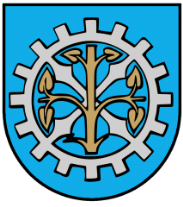 14-420 MŁYNARY, UL. WARSZAWSKA 6ATEL: 55 248-60-81, FAX: 55 248-60-38 E-MAIL: wodociagi@mlynary.plNIP: 5783129912 REGON: 369470228 
AKCEPTACJA UDOSTĘPNIANIA FAKTUR W FORMIE ELEKTRONICZNEJ (E-FAKTURY)Akceptuję udostępnianie przez ZWiK faktur Odbiorcy usług zaopatrzenia w wodę lub/i odprowadzania ścieków w formie elektronicznej na wskazany adres poczty e-mail.………………………………………………….                                                         ………………………………………………….     (miejscowość i data)                                                                                                                   (podpis osoby zgłaszającej)Wyrażam zgodę   na wysyłanie przez ZWiK informacji i komunikatów w formie smsów i mmsów. …………………………………………………                                                          ………………………………………………….(miejscowość i data)                                                                                                                  (podpis osoby zgłaszającej)Wystawca fakturNazwa i adres firmyZAKŁAD WODOCIĄGÓW I KANALIZACJI w MŁYNARACHUL. WARSZAWSKA 6A,  14-420 MŁYNARYNIP: 5783129912,   REGON: 369470228TEL. 55 248-60-81, 55 248-60-38E-MAIL: wodociagi@mlynary.plOdbiorca fakturImię i nazwisko Nazwa firmyAdresMiejscowość/kod pocztowyUlica/nr domu/nr lokaluNumer telefonuAdres e-mail, na który należy przesyłać fakturęOsoba zgłaszająca